G¨vWt wd‡ivR Avn‡¤§`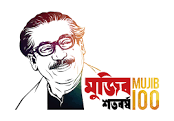 †Pqvig¨vb1bs evRyevNv BDwbqb cwil` Kvh©vjqWvKNi+Dc‡Rjvt evNv, †Rjvt ivRkvnx|B-†gBjt bajubaghaup@yahoo.com†gvevBj bs-01721-439117  ¯§viK bs- evRy/BDwc/evNv/ivR/2021-........		                                                                                                              ZvwiL- 31/05/2021 wLªtg„Z fvZv‡fvMxi ¯’‡j cÖwZ¯’vwcZ Aby‡gvw`Z Ôeq¯‹Õ fvZv‡fvMxi bv‡gi ZvwjKv-2021G¨vWt wd‡ivR Avn‡¤§`†Pqvig¨vb1bs evRyevNv BDwbqb cwil` Kvh©vjqWvKNi+Dc‡Rjvt evNv, †Rjvt ivRkvnx|B-†gBjt bajubaghaup@yahoo.com†gvevBj bs-01721-439117  ¯§viK bs- evRy/BDwc/evNv/ivR/2021-........		                                                                                                              ZvwiL- 31/05/2021 wLªtg„Z fvZv‡fvMxi ¯’‡j cÖwZ¯’vwcZ Aby‡gvw`Z Ôeq¯‹Õ fvZv‡fvMxi bv‡gi ZvwjKv-2021G¨vWt wd‡ivR Avn‡¤§`†Pqvig¨vb1bs evRyevNv BDwbqb cwil` Kvh©vjqWvKNi+Dc‡Rjvt evNv, †Rjvt ivRkvnx|B-†gBjt bajubaghaup@yahoo.com†gvevBj bs-01721-439117  ¯§viK bs- evRy/BDwc/evNv/ivR/2021-........		                                                                                                              ZvwiL- 31/05/2021 wLªtg„Z fvZv‡fvMxi ¯’‡j cÖwZ¯’vwcZ Aby‡gvw`Z Ôeq¯‹Õ fvZv‡fvMxi bv‡gi ZvwjKv-2021G¨vWt wd‡ivR Avn‡¤§`†Pqvig¨vb1bs evRyevNv BDwbqb cwil` Kvh©vjqWvKNi+Dc‡Rjvt evNv, †Rjvt ivRkvnx|B-†gBjt bajubaghaup@yahoo.com†gvevBj bs-01721-439117  ¯§viK bs- evRy/BDwc/evNv/ivR/2021-........		                                                                                                              ZvwiL- 31/05/2021 wLªtg„Z fvZv‡fvMxi ¯’‡j cÖwZ¯’vwcZ Aby‡gvw`Z Ôeq¯‹Õ fvZv‡fvMxi bv‡gi ZvwjKv-2021µ: bsg„Z fvZv‡fvMxi bvgwcZv/¯^vgxi bvg MÖvgIqvW© bs ewn bs cÖwZ¯’vwcZ fvZv‡fvMxi bvg wcZv/¯^vgxi bvgMÖvgIqvW© gšÍe¨ 12345678910111 †gvmvt wRbvZzb †eMg  †gvt gg‡RZ cÖvgvwbK Av‡gv`cyi 012†gvmvt †ivïbv †eMg  †gvt iæcPuv` Wv³vi Av‡gv`cyi 013 †gvt Revb DÏxbg„Z Avqbvj nKAv‡gv`cyi014 i‡gR DÏxb cÖvs BqvKze Avjx cÖvs Av‡gv`cyi015 †gvt gnwmb Avjx cÖvs  †gvt gwRi DÏxb cÖvs †ZcyKywiqv026 †gvmvt nv‡Riv †eMg  g„Z gg‡RZ Avjx †ZcyKzwiqv027 †gvmvt gv‡jKv †eMg  †gvt gnwmb Avjx cªvs†ZcyKzwiqv028†gvmvt QBdz‡bœQv  †gvt ingZzjø¨vn cÖvs †ZcyKzwiqv029 †gvt Avkivd gÛj g„Z wmivR gÛj †ZcyKzwiqv0210†gvmvt iwngv  †gvt †`jevi cÖvs †ZcyKzwiqv0211†gvmvt myivZb †eMg  †gvt AvjvDÏxb bIwUKv0312†gvt kvgmyj nK g„Z evnvi DÏxb bIwUKv0313†gvt AvjvDÏxb g„Z Avn¤§` Avjx cÖvs bIwUKv0314†gvmvt AvwQqv †eMg  †gvt †m‡K›`vi Avjx bIwUKv0315†gvt Rwgi DÏxb cÖvs g„Z d‡qR DÏxb cÖvs bIwUKv0316†gvQvt QvKvgb †eMg  †gvt  AvbQvi Avjx cªvs bIwUKv0317†gvt GmgvBj cÖvs g„Z Avãyj AvwRR cÖvs  bIwUKv0318 †gvt Avãyi ingvb BmvnK cÖvgvwbK bIwUKv0319 †gvt Aveyj Kvjvg g„Z G‡Qi DÏxb cªvs bIwUKv03µ: bsg„Z fvZv‡fvMxi bvgwcZv/¯^vgxi bvg MÖvgIqvW© bs ewn bs cÖwZ¯’vwcZ fvZv‡fvMxi bvg wcZv/¯^vgxi bvgMÖvgIqvW© gšÍe¨ 123456789101120 †gvQvt gwZ †eMg  †gvt Rvgvj Avwidcyi0421 †gvmvt gwR©bv †eMg  †gvt Gg`v`yj nK Avwidcyi0422†gvmvt i‡kbv †eMg  †gvt jyrdi ingvb evwRZcyi0523 †gvmvt Av‡mgv †eMg  †gvt AvgRv` Avjx evwRZcyi0524†gvmvt ivwRqv †eMg g„Z AvK‡Q` Avjx  eviLvw`qv0525†gvt i‡qR DÏxb gÛj g„Z bBi DwÏb gÛj XvKvP›`ªMvwZ0526 †gvt RvwKi †nv‡mb g„Z Rygvb miKvi XvKvP›`ªMvwZ0527 †gvt we”Qv` Avjx g„Z jvjb cÖvs XvKvP›`ªMvwZ0528  †gvt †g‡ni Avjx g„Z ï±v gÛj evwRZcyi0529 †gvt Avãym mvËvi g„Z Avdmvi Avjx evwRZcyi0530 †gvt gyšÍvR Avjx g„Z GwZg cªvs evwRZcyi0531 †gvmvt Wvwjgb †eMg g„Z nvwej evwRZcyi0532 †gvmvt †Lvigv †eMg  †gvt Lv‡qR DÏxb evwRZcyi0533 †gvmvt gwRib †eMg  †gvt dwi` gÛj Lyw`QqNwU0634 †gvt bvwRi DÏxb  †gvt Avãyj Rwjj KvwiKiLyw`QqNwU0635 †gvt Avãyj †gvËv‡je g„Z Kwjg DÏxb Lyw`QqNwU0636 †gvt AvRvnvi Avjx ‡gvt gyjøyK Pvb wnRjcjøx0637µ: bsg„Z fvZv‡fvMxi bvgwcZv/¯^vgxi bvg MÖvgIqvW© bs ewn bs cÖwZ¯’vwcZ fvZv‡fvMxi bvg wcZv/¯^vgxi bvgMÖvgIqvW© gšÍe¨ 123456789101138 †gvmvt gwZRvb †eMg  †gvt Ryevb Avjx dwKi Lyw`QqNwU 0639 †gvmvt iv‡njv †eMg  †gvt gyjvg †nv‡mb Lyw`QqNwU 0640 †gvmvt gv‡R`v †eMg  †gvt kvR`vi ingvb Lyw`QqNwU 0641†gvmvt nvwdRv LvZzb  †gvt iæ¯‘g Avjx PwÛcyi0742†gvt Rvgvj gÛj g„Z `viZ gÛj eoQqNwU0743†gvmvt nvwg`v LvZzb g„Z Av¤§` Avjx PwÛcyi0744†gvt Avt ReŸvi g„Z jyqvix gÛj PwÛcyi0745†gvt Lwjjyi ingvb AveŸvm Avjx PwÛcyi0746†gvmvt gv‡R`v LvZzb  †gvt nv‡mg Avjx PwÛcyi0747†gvmvt Rvnvbviv †eMg  Awj Avn‡g` PwÛcyi0748kÖx Aiæb Kzgvi Kg©Kvi Awbj Kg©Kvi eoQqNwU0749†gvmvt Av‡jqv †eMg gxi †gvkvid †nv‡mb PwÛcyi0750†gvt bBi cÖvs g„Z nvivb cÖvseoQqNwU0751†gvmvt nvwmbv †eMg gxi Avãyj AvwRR PwÛcyi0752†gvQvt Rûiv †eMg  †gvt Dgi Avjx PwÛcyi 0753†gvmvt Kwnbyi LvZzb  †gvt AvRvnvi cÖvs eoQqNwU0754 †gvt Igi Avjx g„Z ZwRg cÖvs PwÛcyi 0755 †gvmvt Qv‡gbv †eMg  †gvt Rvb eK&m†RvZRqivg08µ: bsg„Z fvZv‡fvMxi bvgwcZv/¯^vgxi bvg MÖvgIqvW© bs ewn bs cÖwZ¯’vwcZ fvZv‡fvMxi bvg wcZv/¯^vgxi bvgMÖvgIqvW© gšÍe¨ 1234567891011   56†gvmvt fvby LvZzb  †gvt i‡gR gÛj †RvZRqivg0857AvbQvi cÖvgvwbK g„Z bwni cÖvgvwbK †RvZRqivg0858 †gvmvt gvqv †eMg  †gvt Kwdi DwÏb gnj`vi†RvZRqivg0859 †gvmvt Rvnvbviv †eMg  †gvt B¾Z Avjx †RvZRqivg0860†gvt kvRvnvb cÖvs g„Z Z‡ej cÖvgvwbK†RvZRqivg0861†gvt gwni DÏxb g„Z nvmgZ cÖvgvwbK †RvZRqivg0862 †gvmvt AvwQqv †eMg   †gvt kwdKzj Bmjvg †RvZRqivg0863 †gvmvt AvwQqv LvZzb  †gvt ig‡R` Avjx  cÖvs †RvZRqivg08 †gvmvt dv‡Zgv  †eMg  †gvt nv‡mg †gvjøv‡RvZRqivg 0864†gvt gwni DÏxb g„Z †gveviK cÖvs †RvZivNe0965 †gvmvt †ivwKqv †eMg   byi †gvn¤§` †RvZivNe0966 †gvt gnwmb Avjx d‡Ri Avjx Nivgx †RvZivNe0967 †gvt mvgv` †gvjøv g„Z nvRx Z‡di †gvjøv †RvZivNe0968 †gvmvt Rvnvbviv  †gvt †Lvkevi DÏxb kvn‡RvZivNe0969 †gvmvt KvÂb †eMg  †gvt Rw`i kvn&†RvZivNe0970 †gvt †Lvkei DÏxb kvn&g„Z bwdi DÏxb kvn&†RvZivNe0971 †gvmvt mv‡jnv LvZzb  g„Z kg‡mi Avjx †RvZivNe09